Консультация для родителей                                                                                                    Развитие интонационной выразительности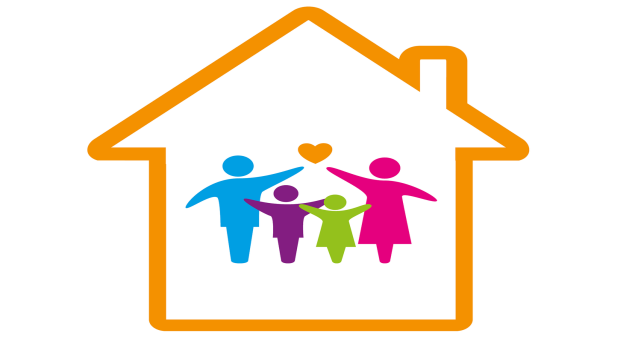 Вы замечали, когда с умилением слушаете трехлетнего ребенка, который рассказывает стихотворение? А, если, этот малыш еще и читает эмоционально, то вашему восторгу нет предела. К сожалению,  многие мамочки и папочки  обреченно вздыхают глядя на свое чадо: «Наш так не умеет!» и соглашаются с тем, что  талант декламировать  дается «свыше» и лишь  избранным. Позвольте не согласиться с  таким выводом.Развитие выразительности речи дошкольника - важнейшая составляющая часть его общего психического развития, развития мышления, подготовки к школе и ко всей будущей жизни. Очень часто речь детей неэмоциональна и невыразительна. Многие дети заучивают тексты стихотворений или роли к сказкам-драматизациям, но не умеют передать характер героев, их настроение.Отсутствие видимой эмоциональности и выразительности, монотонность голоса, нарушение речевого ритма  ухудшают их адаптацию в обществе.Поэтому важно научить детей понимать собственное эмоциональное состояние, выражать свои чувства и распознавать чувства других людей через жесты, мимику, интонацию.По мнению специалистов именно дошкольный возраст является наиболее благоприятным для решения данных задач.Если прислушаться к речи окружающих, то заметите, что даже  многие  взрослые  не всегда правильно использую правильно интонацию. Они говорят слишком тихо или, наоборот, слишком громко, очень медленно,  растягивая слова или слишком быстро, не выдерживая пауз,  их речь монотонна и «бесцветна». И причина не в великом таланте, а в умении пользоваться голосовым аппаратом. В норме интонационной выразительностью дети  овладевают  к пяти годам жизни естественным путем в процессе общения со взрослыми.  А если этого не происходит?  «Ничего страшного в том, что мой ребенок  говорит без интонации. Это не проблема» - скажут иные родители. Конечно, особой беды в этом нет. Однако недостаточная интонационная выразительность  у детей старшего дошкольного возраста  создает трудности во взаимопонимании  и ограничит коммуникативные возможности малыша. Для того чтобы сделать речь малыша живой и привлекательной, давайте разберемся что же такое «интонация»  и  «интонационная выразительность». Эмоциональное отношение говорящего, к тому о чем он говорит  - это и есть интонация.  Значит, чтобы в речи ребенка появилась какая-либо интонация, он сам должен не просто   понимать  то, о чем он  говорит,  а  сопереживать тому, о чем он повествует.  А вот интонационная выразительность  включает в себя приемы  для передачи эмоционального  содержания речи. Приемов этих не мало.МЕЛОДИКА  ГОЛОСА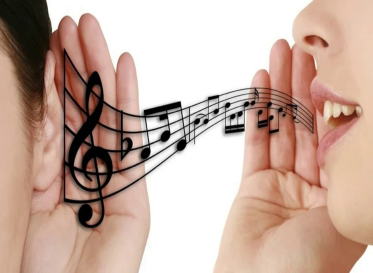 Попробуйте изменить высоту  своего голоса, от основного                                                       тона вверх или вниз.  Заметили,  как ваша фраза изменилась?                                             Прием изменения голоса добавляет речи певучесть,  нежность                                                 и гибкость и называется МЕЛОДИКОЙ  ГОЛОСА.ТЕМП РЕЧИКаждому человеку свойственен  определенный темп речи.  Сохраняя его, можно менять  темп произнесения отдельных слов или фраз, что привнесет  живость и образность.  Такое осознанное  ускорение или замедление  слов или фраз   в зависимости от содержания высказывания является приемом  ИЗМЕНЕНИЯ ТЕМПА.ПАУЗЫЛогические паузы в конце  фразы или  предложения  хорошо известны, они выделяются в письме пунктуационными знаками  и придают законченность мысли. А вот паузы психологические  используются в качестве средства эмоционального  воздействия, и,  к сожалению, не выделяются никакими знаками. Этим просто нужно владеть.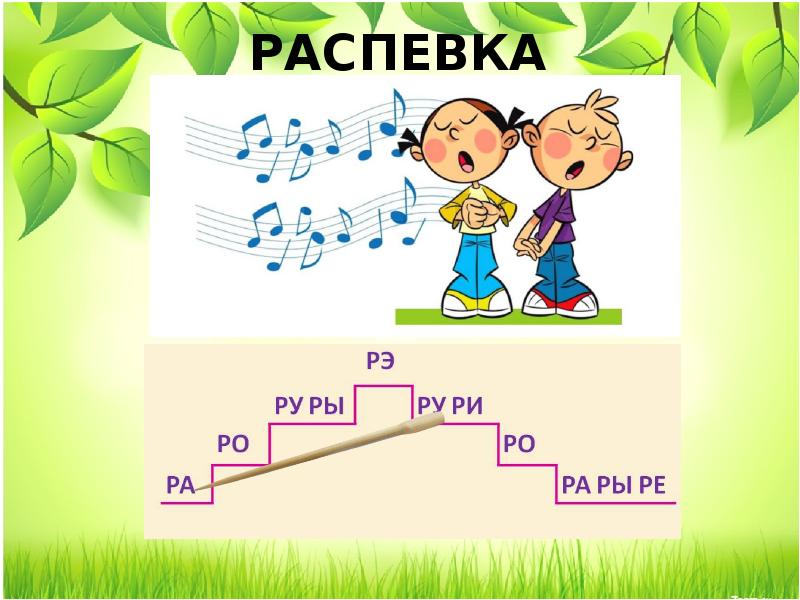 СИЛА ГОЛОСАЕще один прием – это изменение  громкости звучания речи, то                                                                    есть СИЛЫ ГОЛОСА. Однако это  такое изменение должно                                                               быть осознанным  и зависеть от содержания высказывания. ЛОГИЧЕСКОЕ И ФРАЗОВОЕ УДАРЕНИЕЭто выделение  отдельных слов или фраз  необходимо для подчеркивания  их значимости  в речи.ТЕМБР ГОЛОСАИзменение ТЕМБРА речи отражает ее  экспрессивно-эмоциональные оттенки (грустный, веселый, мрачный тембр голоса и т.д.)Можно ли всем этим премудростям  научить ребенка? Конечно же, можно. А, если взрослый сам не обладает  навыками интонационной выразительности, что тогда делать? Тогда надо учиться вместе детьми. Работу по развитию выразительности речи целесообразно проводить последовательно в два этапа: сначала формировать навыки восприятия интонации, затем – навыки её использования в собственной речи.Самая оптимальная форма для занятий это игра! Она поддерживает дошкольников, повышает эмоциональный фон и положительную мотивацию.Так что, воспользуемся  подходящими играми и будем делать из наших детей артистов!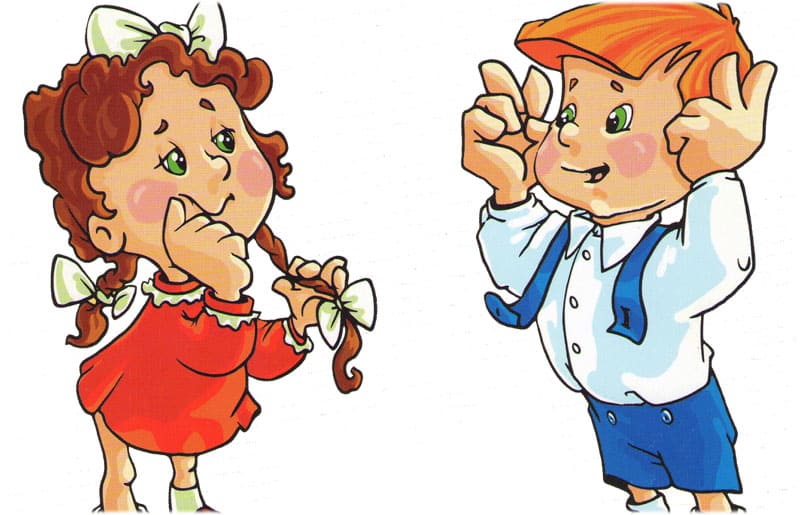 ИГРЫ                 Выразительность речиДети стоят кругом и восхищаются (одеждой, украшением, что-то                                              в образе и т.д.), проворачиваясь по цепочке друг другу:                                                            «Какое у тебя красивое платье!»Мелодика голоса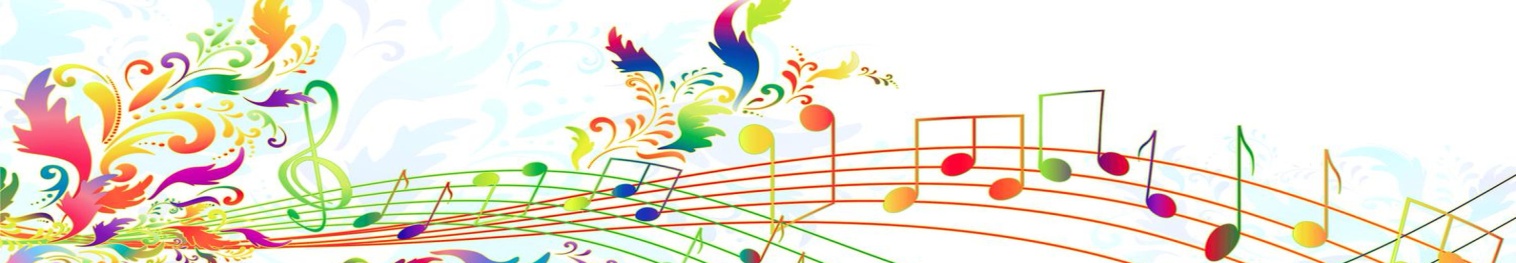 «Медвежата» Ролевая игра. Один из игроков  - мама медведица, остальные медвежата.  Медвежата высоким нежным голосом просят у мамы: «Мама меду нам, мама молока бы нам». Медведица отвечает низким голосом: «Вот  я вам, все мало вам!». Медвежата отбегают и повторяют свою просьбу. Медведица грозит им лапой, отвечает: «Вот  я вам, все мало вам!» и догоняет детей-медвежат. Тот, кого догнала медведица, становится медведицей. Игра повторяется.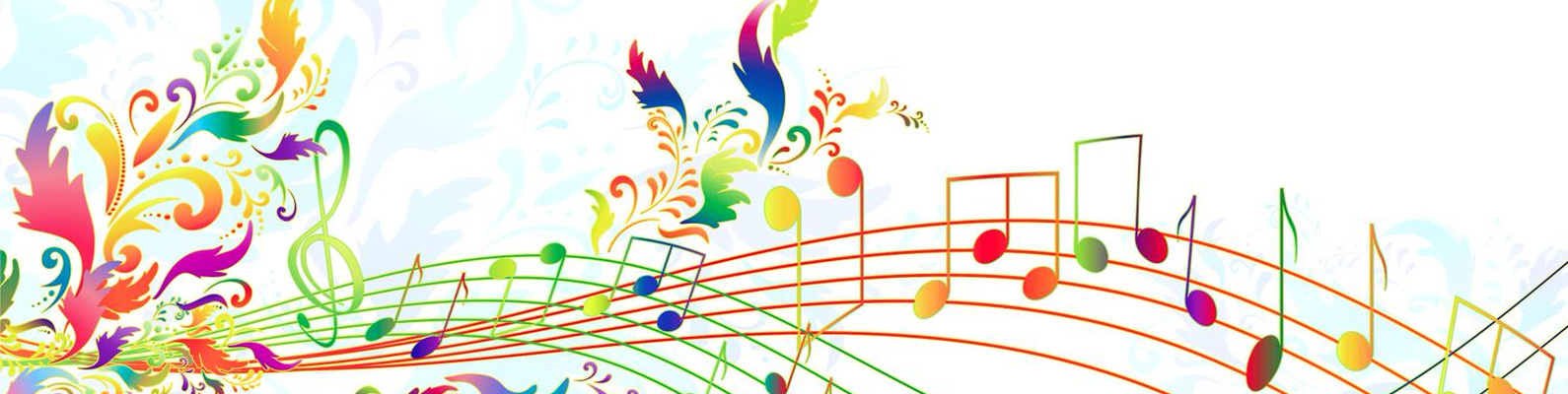 Сила голоса«Слон и слоненок»Спросите малыша, как будет топать большой слон? (ТОП-ТОП)  Как будет топать маленький слоненок? (топ-топ) Называйте попеременно ребенку: «Большой слон, маленький слоненок…», - а малыш пусть голосом озвучивает их шаги. «Кто дома?»Воспитатель «приходят в гости по очереди к детям и спрашивают «Ира дома?» - дети отвечают  голосом (папы, мамы, дедушки, бабушки, маленькой сестрички).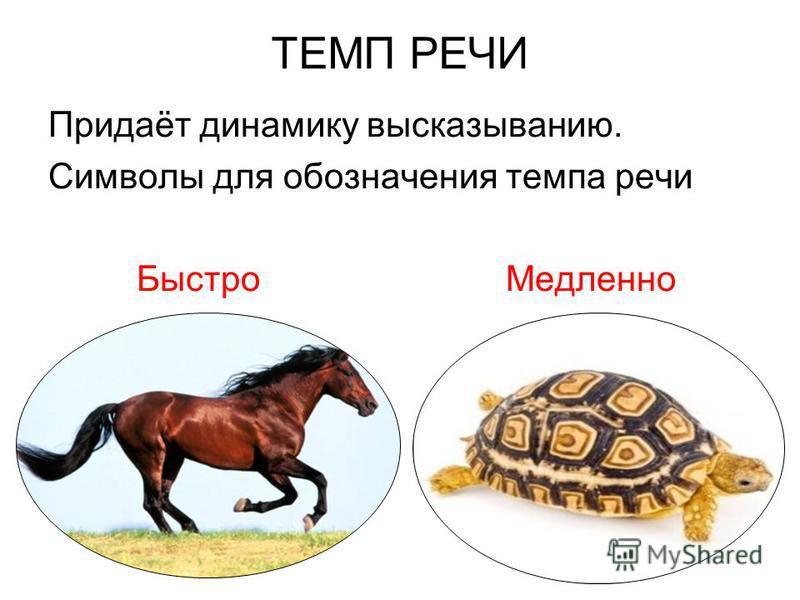                 Темп речи (на изменение темпа речи)                                          «Светофор»Заготовьте три цветных круга (зеленый, желтый, красный), объясните  детям, что каждый цвет соответствует скорости движения. Круг зеленого цвет означает - «быстро», круг красного цвета – «медленно», круг желтого цвета –«умеренно». Сначала сформируйте у детей подчинять собственных движений определенному темпу. Например,  при показе желтого круга  нужно выполнить  серию хлопков и прыжков в умеренном темпе, проговаривая при этом слова «хлоп» или «прыг». При показе зеленного круга дети ускоряют движения и речь. В дальнейшем по  «сигналу светофора»  можно менять  темп небольших стихотворений.Тембр голоса«Конкурс пародистов»Выбирается по два человека от команды, которые должны   произнести предложенные фразы, подражая тембру голоса  героя.                                                                  Баба-яга: "Фу, фу, фу! Русским духом пахнет! Зачем пришел,                                                   молодец, — дело пытаешь или от дела лытаешь?";                                                                                      Царевна Лебедь: "Здравствуй, князь ты мой прекрасный.                                                                           Что ты тих, как день ненастный?"                                                                                                                                    Кот Матроскин: "Корову заведем, молоко пить будем";                                                      Галчонок: "Кто там? Кто там?"                                                                                                                                                              Волк: "Ну, заяц, погоди!";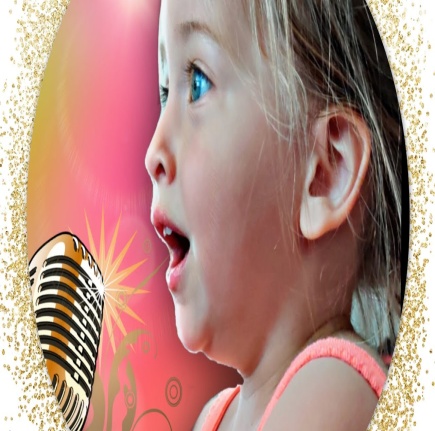 Черепаха: "Я на солнышке лежу и на солнышко гляжу. Все лежу и лежу, и на солнышко гляжу".«Шурум-бурум»Водящий загадывает какое-нибудь чувство, а затем, отвернувшись от игроков, произносит только слова «шурум-бурум», с помощью интонации, показывает задуманное им чувство. Участники игры должны определить это чувство. Угадавший становится водящим.Игры на логическое и фразовое ударение«Испорченный телефон»Двое игроков берут по телефону. Один из игроков водящий. Он говорит в трубку простую фразу, например: «Завтра будет хорошая погода». Второй игрок делает вид, что плохо слышит, превращает повествовательное предложение в вопросительное. Завтра будет хорошая погода?            Игровые упражнения на развитие мимики и пантомимики!!!Игровые упражнения по развитию мимики«Съели кислый лимoн» (дети морщатся). «Рассердились на драчуна» (сдвигают брови). «Встретили знакoмую девочку» (улыбаются). «Испугались забияку» (приподнимают брови, широко открывают глаза, приоткрывают рот). «Удивились» (приподнимают брови, широко открывают глаза). «Обиделись» (опускают уголки губ). «Умеем лукавить» (мoргают то правым глазом, то левым). Благодаря этим систематически проводимым игровым упражнениям подвижнее и выразительней становится мимика, движения приобретают большую уверенность, управляемость.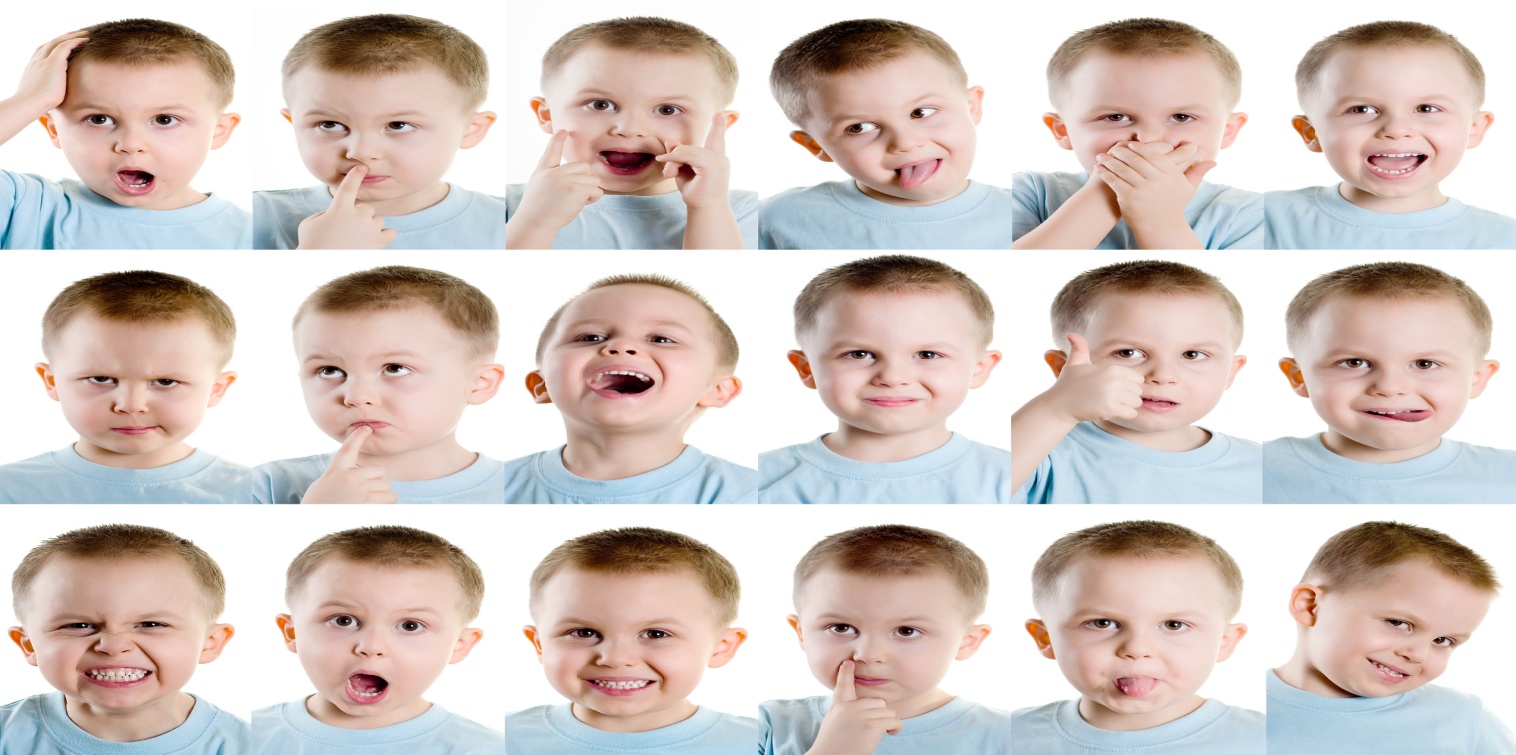 Упражнение «Пантомима пословицы»Ребятам предлагают изобразить пантомимой пословицу:«На чужой каравай рот не разевай»; «За двумя зайцами погонишься - ни одного не поймаешь»;«Дареному коню  в зубы не смотрят»;                                                                      «Добрoе слово и кошке приятно». 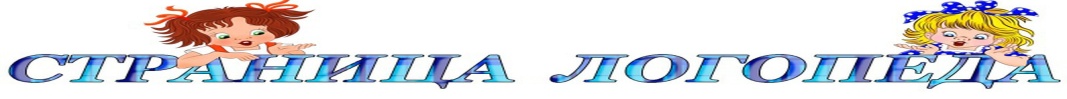 Материал подготовила учитель-логопед: Иванова Л.В.   